Libereckým krajem za pradávnou sopkouPřed 18 miliony let kypěla jižní část dnešního Libereckého kraje intenzivní sopečnou aktivitou. Sopouchy vulkánů však postupně lávu chrlit přestaly a v přívodových „komínech“ původně rozžhavené magma vychladlo a utuhlo. Okolní horniny se po miliony let rozpadaly, ale odolná magmatická hornina vzdorovala zubu času nejlépe. Proto dnes můžeme tyto obnažené přívodové kanály v krajině obdivovat v podobě výrazných vrcholů a skal. V tajence najděte jeden z jejich nejznámějších příkladů.Postup: Zapište si jména míst, která „navštívíte“ při putování po mapě Libereckého kraje. Údaje v závorce jsou klíčové. První údaj v závorce udává počet písmen jména hledaného místa. Pokud se jedná o víceslovný název, počty písmen jednotlivých částí jsou odděleny tečkou. Druhý údaj za lomítkem označuje, kolikáté písmeno názvu je potřeba využít do tajenky. Za každé místo získáte jedno písmeno, ze všech písmen pak poskládáte tajenku.Český ráj: tam, kde je člověk doma________________________________________________________Najděte jméno hledané sopky: _TROSKY_Přestože budeme putovat Libereckým krajem, začneme mimo jeho území. V souvislosti s životním prostředím se v posledních letech hovoří o lokalitě, která se sice nachází v zahraničí, nicméně od hranic kraje je vzdálena jen stovky metrů. Jedná se o povrchový hnědouhelný důl ve výběžku polského území na hranici s Německem a Českem. Češi se mimo jiné bojí prachu a ztráty vodních zdrojů. (5/1) _TURÓW_Nejvyšší hora české části Jizerských hor, na jejímž jihovýchodním úbočí pramení řeka Jizera (4/3) _SMRK__Město v okrese Česká Lípa, jehož sklářské výrobky zná celý svět. Například nejvyšší mrakodrap světa či metro v Dubaji zdobí křišťálové světelné instalace zdejší firmy LASVIT. (4.3/2) _NOVÝ BOR_Nejznámější úsek levého přítoku řeky Jizery můžeme obdivovat při pěší turistice v Krkonoších. Říčka Němci původně nazývaná Mummel pramení nedaleko pramene Labe. Hledané turisty hojně navštěvované místo se nachází kilometr od Harrachova. (9.7/7) _MUMLAVSKÝ VODOPÁDNejvyšší vrchol Českého ráje již od pravěku vyhledávaný jako naleziště drahých kamenů. V dutinách horniny vykrystalizovaly výplně achátu, jaspisu, ametystu, křišťálu, záhnědy a dalších polodrahokamů. (7/5) _KOZÁKOV_Roku 2021 se staly první českou přírodní památkou zařazenou na seznam Světového dědictví organizace UNESCO. Jedná se o zachovalé lesní porosty v Jizerských horách bez podstatných změn způsobených člověkem. Název rezervace se skládá z přídavného jména odvozeného z názvu pohoří a podstatného jména v množném čísle vyjadřujícího typ lesa na základě převažující dřeviny. (14.6/20) _JIZERSKOHORSKÉ BUČINY_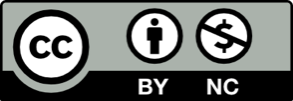 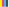 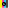 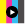 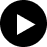 